SVEUČILIŠTE JOSIPA JURJA STROSSMAYERA  U OSIJEKUGRADSKA I SVEUČILIŠNA KNJIŽNICA OSIJEKOsijek, 07. prosinca 2023. godine Broj RKP-a  :       02508Matični broj :       03014347OIB:                     46627536930Razina:                 11Šifra djelatnosti:   9101Razdjel:                080OBRAZLOŽENJE OPĆEG DIJELA PRIJEDLOGA FINANCIJSKOG PLANA ZA 2024. GODINU TE PROJEKCIJE ZA 2025. i 2026. GODINU Sukladno Zakona o proračunu   Gradska i sveučilišna knjižnica u Osijeku je uz prijedlog financijskog plana izradila i obrazloženje općeg dijela financijskog plana.PRIHODI Ukupni planirani prihodi za 2024. , 2025. i 2026. u eurima						        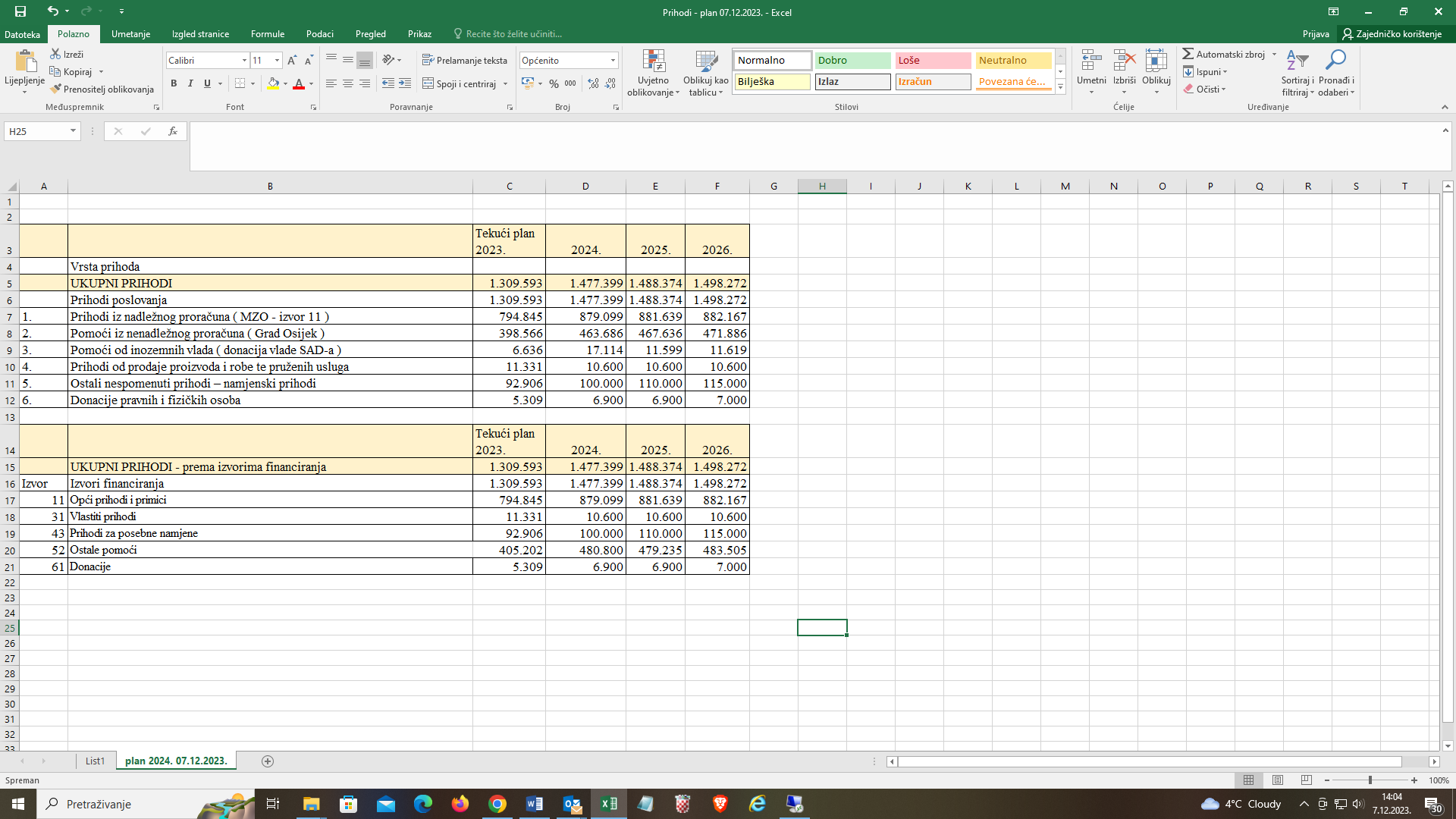 Rashodi za nabavu nefinancijske imovineRashodi za nabavu nefinancijske imovine planirani su u 2024. godini 65.940  eura, u 2025. 59.377 eura te u 2026. 59.045 eura . odnose se na nabavu računalne opreme, namještaja i najvećim djelom knjižnične građe ( knjiga i av građe ). PRIJENOS SREDSTAVA IZ PRETHODNE U SLJEDEĆU GODINUPrijenos sredstava iz prethodne u slijedeću godinu se odnosi na :Neutrošena namjenska sredstva Svake godine prenesemo namjenska sredstva  ( iz 2023. u 2024. g 15.000 eura, iz 2024. u 2025. 13.952 eura te iz 2025. u 2026. 12.452 eura ) za nabavu knjižne građe kako bi mogli početkom slijedeće godine nabavljati knjižnu građu za osnovnu djelatnost Knjižnice s obzirom da sredstva od Ministarstva kulture ( za koja se javljamo na javni natječaj ) za nabavu knjižne građe dobijemo tek polovicom tekuće  godine te sredstva za plaćanje računa za dvanaesti mjesec prethodne godine.UKUPNE I DOSPJELE OBVEZE		Ravnateljica	                  Dubravka Pađen Farkaš	Prema izvorima financiranja , prihodi za 2024., 2025. i 2026. planirani su kako slijedi u eurima:Kod prihoda je došlo  do promjene  u odnosu na dinamiku iz prethodnih razdoblja. Prihodi su povećani jer je došlo do porasta osnovice plaće, dodatka na plaću i  povećanja troškova poslovanja.RASHODIPlanirani rashodi za tekuću godinu ( 2023. ) iznose 1.314.693 eura, za 2024. godinu su planirani u iznosu od 1.478.447 eura, za 2025.  1.489.874 eura te za 2026. godinu 1.495.620 eura. Rashodi su u porastu zbog povećanja plaće te rasta troškova poslovanja i troškova za nabavu nefinancijske imovine.Rashodi poslovanja Rashodi poslovanja u 2024. godini iznose 1.412.507 eura, u 2025. 1.430.497 eura te u 2026. 1.436.575 eura.Rashodi za zaposlene odnose se na plaću i materijalna prava zaposlenika.Materijalni rashodi obuhvaćaju rashode za potrebe redovnog poslovanja (rashodi za službena putovanja, naknada za prijevoz na posao i s posla, stručno usavršavanje zaposlenika, nabava uredskog materijala, rashodi za energiju, materijal za tekuće i investicijsko održavanje, sitni inventar, rashodi za usluge telefona, pošte i prijevoza, usluge za tekuće i investicijsko održavanje, komunalne usluge, najamnine, sistematski pregled zaposlenika, intelektualne usluge, računalne usluge i ostale usluge ).Materijalni rashodi Knjižnice su povećani u odnosu na prethodna razdoblja zbog povećanja cijena kako energenata tako i materijala i usluga.Najveći materijalni izdatci su za energiju – električnu energiju, toplinsku energiju i plin.Financijski rashodi odnose na  usluge platnog prometa.Stanje obveza na dan 31.12.2022.Stanje obveza na dan 30.06.2023.Ukupne obveze108.300.88118.245,32Dospjele obveze00